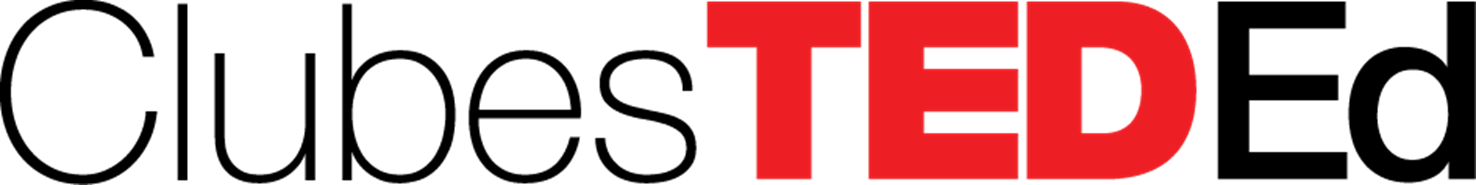 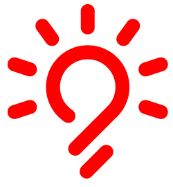 A partir del texto que escribiste luego del pasado encuentro ( o de otro texto o idea que tengas posible), realizar un ejercicio de reescritura, con las siguientes consignas:Escribí  un resumen de 3 frases acerca de la idea que querés desarrollar en Clubes Ted-ed.¿Por qué querés hablar de esa idea?¿Por qué te parece una idea relevante?¿Para quiénes es relevante?¿Cuál es tu conexión personal con esa idea? ¿Por qué vos serías una persona indicada para hablar de eso?